ПЛАН РАБОТЫ 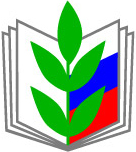 ПЕРВИЧНОЙ ПРОФСОЮЗНОЙ ОРГАНИЗАЦИИМАДОУ №1 «Детский сад «Будущего» на 2022-2023 годСентябрь1.Обновить информацию профсоюзного уголка.2.Провести сверку учёта членов Профсоюза ДОУ.3.Составить перечень юбилейных, праздничных и знаменательных дат для членов Профсоюза.4.Согласовать инструкции по охране труда работников ДОУ.5.Подготовить торжественное собрание, посвящённое Дню дошкольного    работника. 6. Провести проверку документов сотрудников ДОУ (трудовые книжки, журнал регистрации, документы по охране труда).7.Отметить работников, награждённых грамотами к профессиональному празднику.Октябрь1.Провести профсоюзное собрание «Об организации работы по охране труда и технической безопасности».2.Проверить инструкции по охране труда и технике безопасности, наличие подписей работающих.3.Собрание ППО.Ноябрь1.Общее собрание трудового коллектива.  Декабрь1.Подготовка к новогодней ёлке для детей членов Профсоюза.2.Подготовка новогоднего праздника для работников ДОУ.3.Рассмотреть   заявления   членов   Профкома   ДОУ   на материальную помощь, предложения и пожелания (если таковые имеются).4.Заседание ППО.Январь1. Провести   анализ   работы с   заявлениями   и    обращениями   членов профсоюза в санаторий «Юбилейный»2.Продолжить ознакомление работников с нормативными документами по правовым вопросам.3. Заседание ППО.Февраль1.Подготовить поздравления для мужчин-работников ДОУ с   Днём защитника Отечества.2.Начать подготовку к   мероприятиям, посвящённым   Международному женскому Дню 8 Марта. 3.Заседание ППО.Март1.Подготовить и провести торжественное собрание, посвящённое Дню 8 марта.2.Подготовить предложения о поощрении членов профсоюза по результатам работы за I квартал.3.Заседание ППО.Апрель1.Проверка и обследование технического состояния здания, групп на соответствие нормам и правилам охраны труда.2.Заседание ППО.Май1.Разработать мероприятия по выполнению решений профсоюзных собраний, предложений и замечаний членов Профсоюза.2. Уточнить график отпусков работников ДОУ.3. Заседание ППО.4. Итог проведенной работы за 2022-2023 учебный год.Июнь1.Запланировать профсоюзные собрания на следующий учебный год.2.Подготовить   предложения о   поощрении   членов   профсоюза    по результатам работы за квартал.